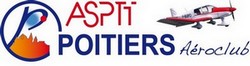 Conduite à tenir en cas de feu dans un avion ou à proximitéExposé de Gilles CatalotSamedi 23 janvier 2016Feu cabine en volIl n’y a pas d’extincteurs à bord de nos avions. Ce n’est pas exigé par la réglementation et il serait de toute façon difficile d’utiliser un extincteur dans un milieu fermé tel que l’habitacle d’un avion. De plus, il n’y a pas de raison d’avoir un feu à bord d’un avion, surtout depuis que les gens ne fument plus en public. Si jamais un feu se déclarait quand même (feu électrique par exemple ou combustion d’un téléphone portable de basse qualité), la seule solution serait de l’étouffer avec un vêtement. Il est inutile de taper dessus, ça ne sert à rien. Il faut ensuite se poser le plus vite possible. Il est impossible d’ouvrir la verrière d’un Robin pour évacuer la fumée (ou jeter à l’extérieur un téléphone portable en feu). N'essayez pas d'actionner les verrous de sécurité qui ne doivent être utilisés que lorsqu’un avion est à l’arrêt. En vol, la verrière serait arrachée et pourrait venir heurter l’empennage. De plus le pilote, frappé par un vent de 150 km/h ou plus aurait bien du mal à faire un bel arrondi.Feu moteur en volCe n’est pas évident de s’en rendre compte. Tout se passe sous l’avion et on ne voit rien. En cas de doute (odeur de brûlé par exemple), faites des virages pour essayer de voir s'il y a une traînée de fumée derrière vous. Si ça brûle, c’est l’essence. Fermez le robinet d’essence, mettez les gaz à fond  et piquez (jusqu’à la Vne) pour essayer de souffler la flamme et pour rejoindre le sol le plus rapidement possible. N’essayez jamais de remettre le moteur en route, même si tout semble être redevenu normal. Coupez le maximum de choses mais gardez la batterie ON pour avoir la radio et l’indicateur de décrochage. Coupez l’alternateur. Prenez le premier champ venu sans trop chercher. Souvenez-vous qu’un avion en toile et bois brûle très vite. Essayer de dire trois fois Mayday ou de mettre le transpondeur sur 7700. A proximité du sol, rappelez à vos passagers comment ouvrir la verrière mais ne l’ouvrez pas avant l’arrêt complet. Déverrouillez la verrière (poignée au plafond) avant de toucher mais ne l'ouvrez pas. Au sol, si elle est bloquée, utilisez les anneaux de déverrouillage.Si vous volez dans un avion à porte, genre Cessna ou Cherokee, il est en principe possible d’entrouvrir la porte en vol mais vérifiez bien avant le manuel de vol de l’avionFeu au solUn feu moteur peut se produire à la mise en route, par exemple s’il est déjà chaud ou si on le gave d’essence en faisant un trop grand nombre d’injections. L’essence peut alors couler sur le pot d’échappement.Il n’est pas évident de se rendre compte que son moteur à pris feu car tout se passe sous l’avion. La plupart du temps, on voit quelqu'un arriver en courant et en faisant de grands gestes. Prenez toujours ce genre d'alertes au sérieux. Comment réagir :Si le feu prend avant le démarrage du moteur, coupez les magnétos et les contacts, fermez l’essence et évacuez l’avion rapidement. Si vous avez le temps, desserrez le frein à main pour pouvoir ensuite écarter l’avion d’autres appareils.Si le moteur tousse, ce qui veut dire que de l’essence à coulé sur le pot d’échappement, fermez l’essence et mettez les gaz à fond. Quand le moteur s’arrête, coupez les magnétos et le contact et faites évacuer l’avion calmement : il n’y a pas le feu… Euh, si, mais ce n’est pas la peine de marcher hors de la bande noire et bousiller l’aile en plus. Conseils généraux Relisez de temps en temps les procédures en cas d’urgence : chapitre 5 du manuel de l’avion.Au démarrage, ne faites pas trop d’injections et faites-les lentement (pour que l’essence ait le temps d’atteindre les cylindres). Vous pouvez actionner le démarreur pendant 30 secondes. Si le moteur ne démarre pas, il faut ensuite attendre 15 minutes (montre en main) pour laisser le démarreur se refroidir vraiment avant de recommencer. Respectez bien la procédure de démarrage : quand tout est prêt (pompe ON en particulier), faites les injections et appuyez IMMEDIATEMENT sur le démarreur.Lorsque le moteur a démarré, laissez-le chauffer pendant au moins 5 minutes (montre en mains) ou jusqu’à ce que l’aiguille ait décollé.Vous pouvez mettre le réchauffage carbu s’il fait froid (en le coupant après le démarrage).Ne serrez pas le frein lorsque l’avion est garé dans le hangar, pour pouvoir le faire sortir plus vite en cas d’incendie du bâtiment.Feu à proximité de l'appareil au solUne des principales raisons d’un feu au sol est un roulage avec un frein serré.  Si votre avion n’avance pas normalement au sol, s’il faut mettre 1200 tours pour avancer ou s’il s’arrête net dès que vous touchez aux freins, il y a un problème. Arrêtez tout et allez voir.Attention aux freins en haut des palonniers (F-GGQP) qui peuvent être actionnés par un simple contact des pieds, surtout si vous chaussez du 46. Lors du ravitaillement, n’oubliez pas d’éteindre votre portable (l’éteindre complètement et ne pas se contenter de le mettre en veille). En cas d'incendie, s'il y a un extincteur près de la pompe, dirigez le jet sous l'avion, sous le pot d'échappement. Ne retirez jamais le capotage du moteur : l'appel d'air ferait tout sauter. 